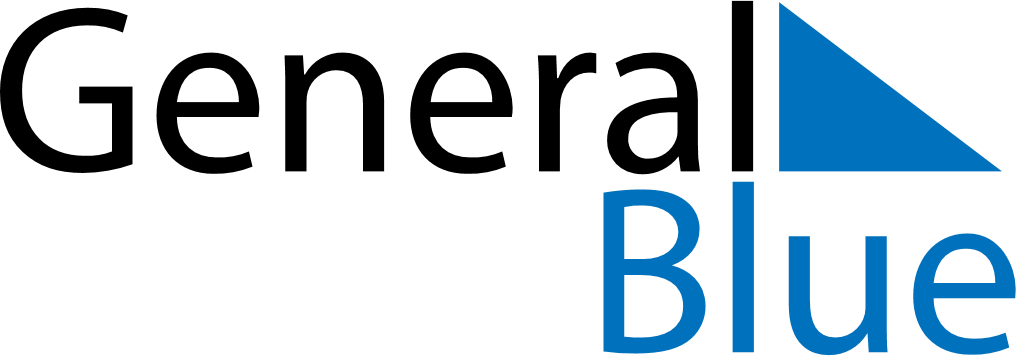 October 2024October 2024October 2024October 2024October 2024October 2024Habo, Joenkoeping, SwedenHabo, Joenkoeping, SwedenHabo, Joenkoeping, SwedenHabo, Joenkoeping, SwedenHabo, Joenkoeping, SwedenHabo, Joenkoeping, SwedenSunday Monday Tuesday Wednesday Thursday Friday Saturday 1 2 3 4 5 Sunrise: 7:08 AM Sunset: 6:38 PM Daylight: 11 hours and 30 minutes. Sunrise: 7:10 AM Sunset: 6:35 PM Daylight: 11 hours and 25 minutes. Sunrise: 7:12 AM Sunset: 6:32 PM Daylight: 11 hours and 20 minutes. Sunrise: 7:14 AM Sunset: 6:30 PM Daylight: 11 hours and 15 minutes. Sunrise: 7:16 AM Sunset: 6:27 PM Daylight: 11 hours and 10 minutes. 6 7 8 9 10 11 12 Sunrise: 7:19 AM Sunset: 6:24 PM Daylight: 11 hours and 5 minutes. Sunrise: 7:21 AM Sunset: 6:21 PM Daylight: 11 hours and 0 minutes. Sunrise: 7:23 AM Sunset: 6:19 PM Daylight: 10 hours and 55 minutes. Sunrise: 7:25 AM Sunset: 6:16 PM Daylight: 10 hours and 50 minutes. Sunrise: 7:27 AM Sunset: 6:13 PM Daylight: 10 hours and 45 minutes. Sunrise: 7:30 AM Sunset: 6:10 PM Daylight: 10 hours and 40 minutes. Sunrise: 7:32 AM Sunset: 6:08 PM Daylight: 10 hours and 35 minutes. 13 14 15 16 17 18 19 Sunrise: 7:34 AM Sunset: 6:05 PM Daylight: 10 hours and 30 minutes. Sunrise: 7:36 AM Sunset: 6:02 PM Daylight: 10 hours and 26 minutes. Sunrise: 7:38 AM Sunset: 6:00 PM Daylight: 10 hours and 21 minutes. Sunrise: 7:41 AM Sunset: 5:57 PM Daylight: 10 hours and 16 minutes. Sunrise: 7:43 AM Sunset: 5:54 PM Daylight: 10 hours and 11 minutes. Sunrise: 7:45 AM Sunset: 5:52 PM Daylight: 10 hours and 6 minutes. Sunrise: 7:47 AM Sunset: 5:49 PM Daylight: 10 hours and 1 minute. 20 21 22 23 24 25 26 Sunrise: 7:50 AM Sunset: 5:46 PM Daylight: 9 hours and 56 minutes. Sunrise: 7:52 AM Sunset: 5:44 PM Daylight: 9 hours and 51 minutes. Sunrise: 7:54 AM Sunset: 5:41 PM Daylight: 9 hours and 46 minutes. Sunrise: 7:56 AM Sunset: 5:38 PM Daylight: 9 hours and 42 minutes. Sunrise: 7:59 AM Sunset: 5:36 PM Daylight: 9 hours and 37 minutes. Sunrise: 8:01 AM Sunset: 5:33 PM Daylight: 9 hours and 32 minutes. Sunrise: 8:03 AM Sunset: 5:31 PM Daylight: 9 hours and 27 minutes. 27 28 29 30 31 Sunrise: 7:06 AM Sunset: 4:28 PM Daylight: 9 hours and 22 minutes. Sunrise: 7:08 AM Sunset: 4:26 PM Daylight: 9 hours and 17 minutes. Sunrise: 7:10 AM Sunset: 4:23 PM Daylight: 9 hours and 13 minutes. Sunrise: 7:13 AM Sunset: 4:21 PM Daylight: 9 hours and 8 minutes. Sunrise: 7:15 AM Sunset: 4:19 PM Daylight: 9 hours and 3 minutes. 